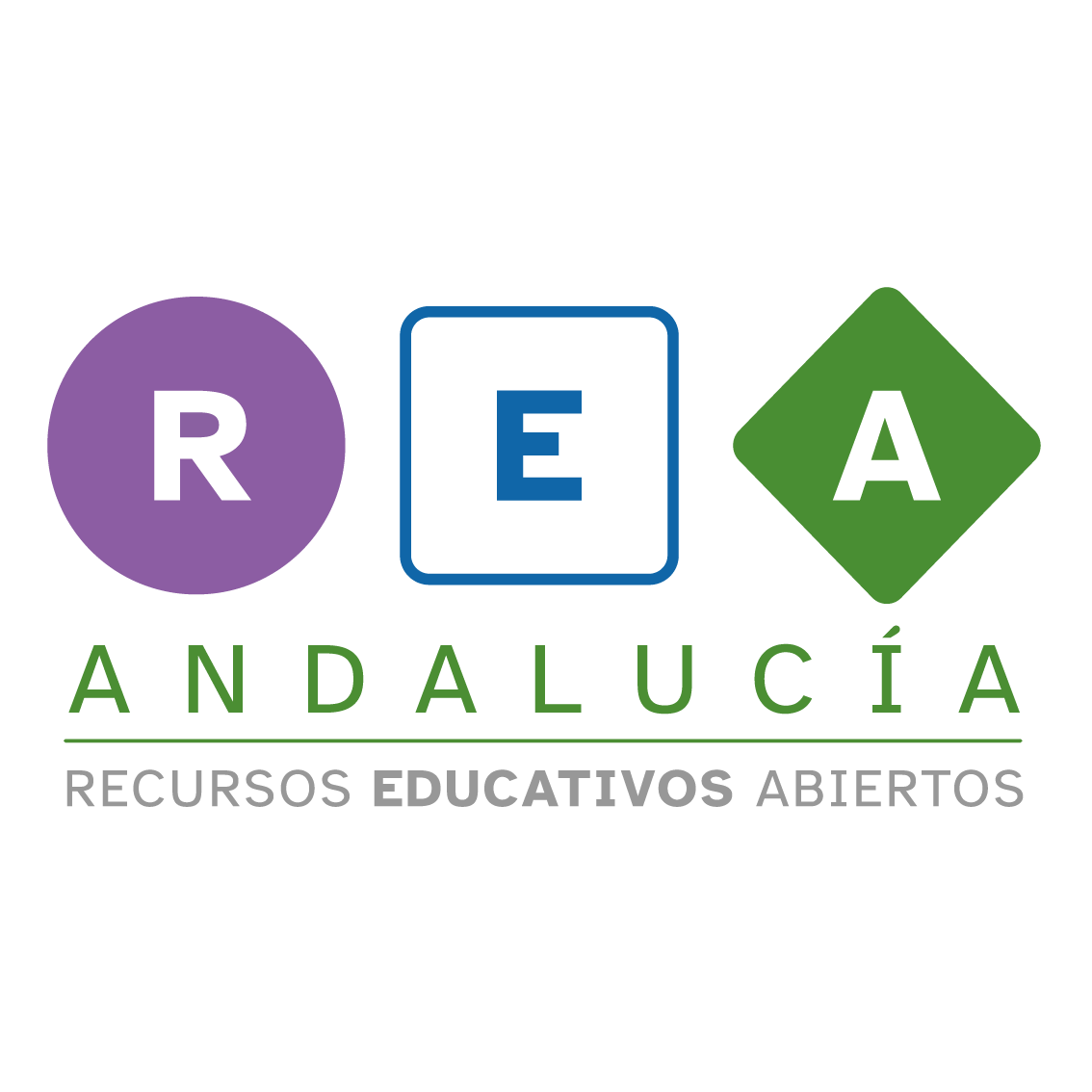 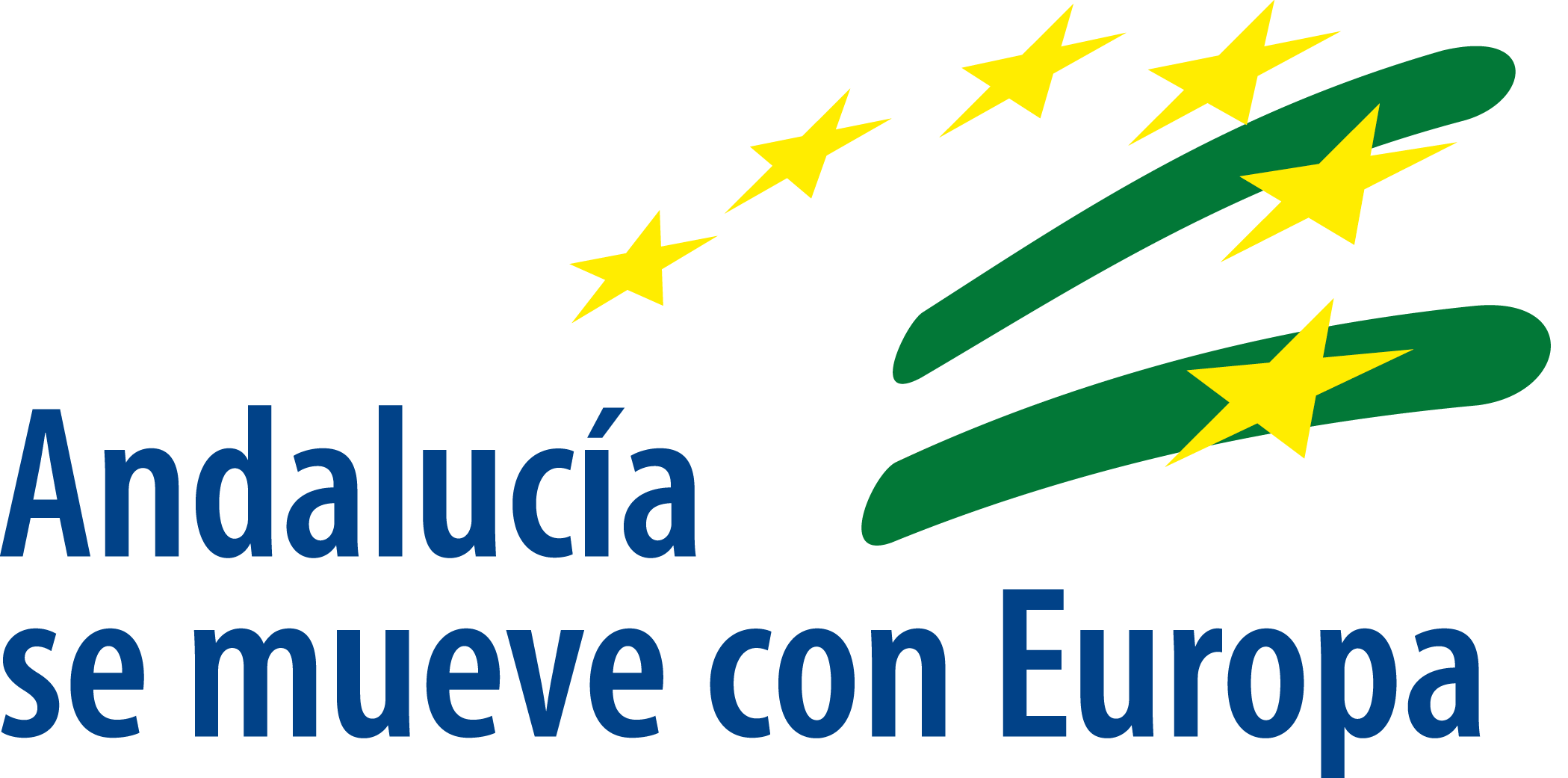 Encontrando conectores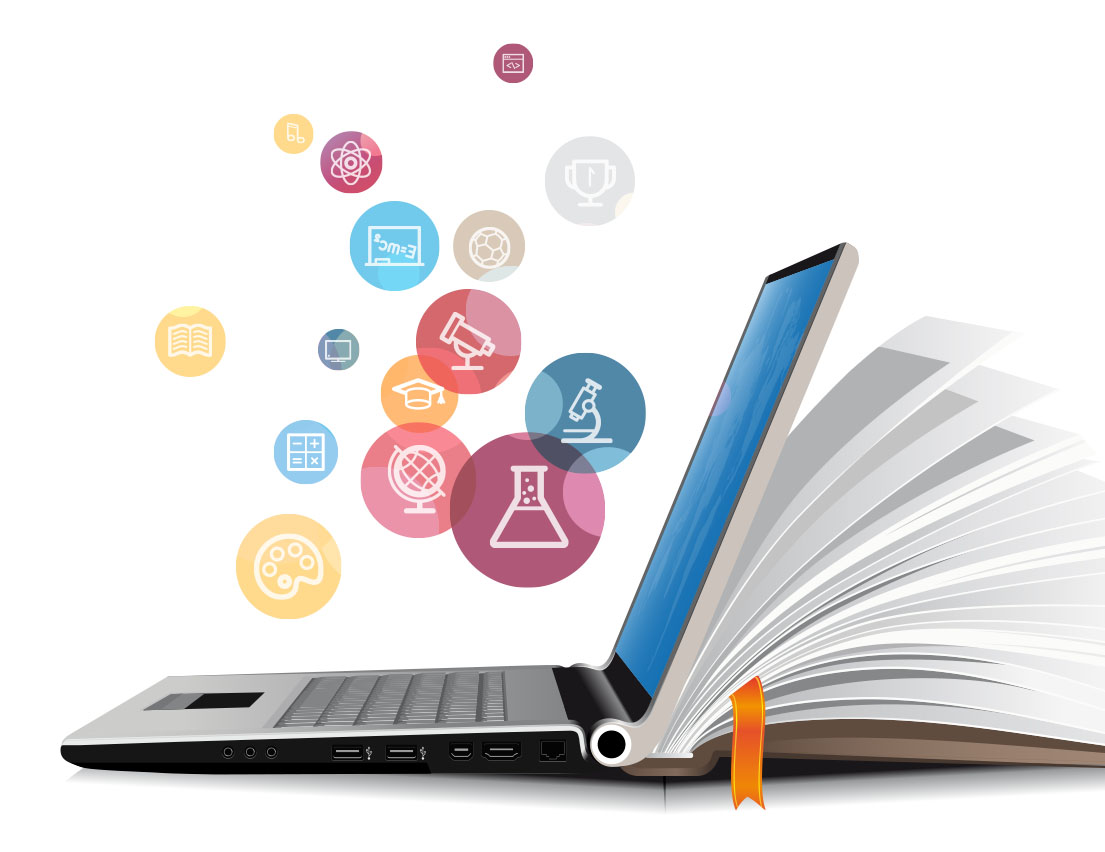 COMPLETA CON CONECTORES             , os voy a contar que para mí la feria es uno de los lugares más divertidos.                   , me encanta ir a montarme en las atracciones,                                                  , me   gusta  disfrutar de   las tómbolas.  Por ejemplo la más divertida es la caza de los patos y el tiro a canasta,           ,tiras una pelota y si la encestas 3 veces, te llevas un premio…                , ¡tengo muchas ganas de ir este año!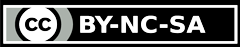 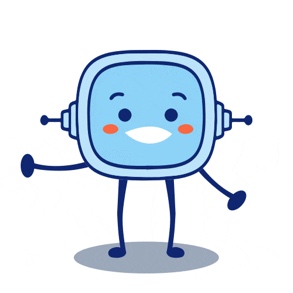 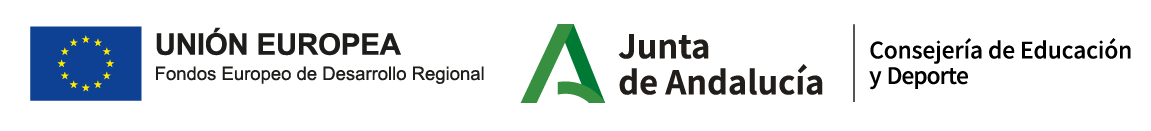 